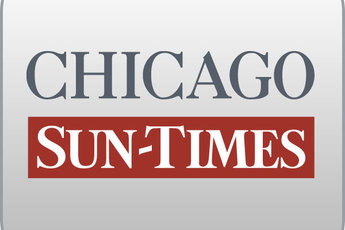 February 19, 2009 Thursday Final Edition'Thank God for the Sun-Times'By Dave McKinneySpringfield bureau chiefSPRINGFIELD-Republicans tore into the No. 2 House Democrat on Wednesday for engaging in a "cover-up" by not immediately disclosing a new affidavit from Sen. Roland Burris that dramatically contradicted earlier testimony he provided about his controversial appointment.But Majority Leader Barbara Flynn Currie (D-Chicago) denied the accusation, attributing the document's slow release to a "communications mishap" with staff and to her failure to examine it closely enough when it first arrived."Any suggestion that I engaged in a deliberate cover-up, that I purposely delayed distribution of the information, is totally false," said Currie, who chaired the House panel that heard Burris' testimony during hearings on the impeachment of then-Gov. Rod Blagojevich last month."Any suggestion that I should do a better job of reading my mail in a timely fashion is a suggestion I enthusiastically -- and more than a little ruefully -- embrace," she said.House Minority Leader Tom Cross (R-Oswego) criticized Currie for the nine-day turnaround from the point the affidavit was written to when it was first written about in the weekend editions of the Chicago Sun-Times, where impeachment panel members first learned of it."Thank God for the Chicago Sun-Times, or we never would have known about this information," Cross said on the House floor.Cross and Rep. Jim Durkin (R-Western Springs) wrote Currie and House Speaker Michael Madigan (D-Chicago) demanding details of any contacts she had with Burris' legal team.The Republicans also asked for summaries of any conversations House Democrats had with the Sangamon County state's attorney's office regarding a perjury probe of Burris and a timeline for Currie's handling of Burris' revised affidavit.In the midst of the back-and-forth over an alleged "cover-up," Madigan launched a legislative stink bomb by allowing a resolution to be moved to the floor urging the Sangamon County prosecutor to investigate allegations by Blagojevich that a legislative leader approached him to ask for a job transfer for the secretary of an adulterous state lawmaker.The resolution, which was sponsored by Rep. Jack Franks (D-Woodstock), appeared directed at Republicans, though no names surfaced publicly.After causing a stir among Republicans, Franks pulled the resolution, and no vote was cast.